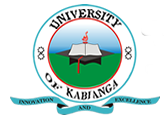 UNIVERSITY OF KABIANGAUNIVERSITY EXAMINATIONS2014/2015 ACADEMIC YEARSUPPLIMENTARY/SPECIAL EXAMINATIONSECOND YEAR FIRST SEMESTER EXAMINATIONFOR THE DEGREE OF BACHELOR OF BUSINESS MANAGEMENTCOURSE CODE: BBM 202COURSE TITLE: PRINCIPLES OF MARKETINGINSTRUCTIONS TO CANDIDATESAnswer question ONE and any other THREE questions.QUESTION ONEDefine marketing intelligence and explain techniques used to acquire marketing information. (10 marks)Discuss the challenges facing the marketers of today. Use practical examples. (15 marks)QUESTION TWOBriefly explain the importance of packaging and labelling in marketing. (5 marks)Explain the various bases used in marketing segmentation outlining their advantages and disadvantages. (10 marks)QUESTON THREEDiscuss the process of new product development and explain challenges faced by marketers when launching the new products. (15 marks)QUESTION FOURDiscuss the major factors to consider when choosing a channel decision. (10 marks)What do you understand by the term marketing intelligence and identify its benefits to business firms. (5 marks)QUESTON FIVEExplain positioning strategies that a company can use in order to occupy a distinctive place in the target market’s mind. (10 marks)Define a product and elaborate on the major classification of products. (5 marks)QUESTION SIXExplain the specific factors that should be considered when setting the advertising budget. (10 marks)Describe strategies employed by marketers to prolong product life cycle. (5 marks)